г. ЗавитинскОб утверждении Плана мероприятий («дорожной карты») по содействию развитию конкуренции в Завитинском муниципальном округе на 2023-2025 годыВ целях создания условий для развития конкуренции на рынке товаров и услуг Завитинского муниципального округа, во исполнение требований стандарта развития конкуренции в субъектах Российской Федерации, утвержденного распоряжением Правительства Российской Федерации от 17 апреля 2019 г. № 768-р (далее – Стандарт), Национального плана («дорожной карты») развития конкуренции в Российской Федерации на 2021 - 2025 годы, утвержденного распоряжением Правительства Российской Федерации от 2 сентября 2021 г. № 2424-р, постановлением губернатора Амурской области от 29.12.2021 № 387 «Об утверждении плана мероприятий («дорожной карты») по содействию развитию конкуренции в Амурской области на 2022-2025 годы и перечня товарных рынков для содействия развитию конкуренции в Амурской области»Утвердить:1.1.	План мероприятий («дорожную карту») по содействию развитию конкуренции в Завитинском муниципальном округе на 2023-2025 годы (далее – Дорожная карта) согласно приложению № 1 к настоящему распоряжению;1.2.	Перечень товарных рынков для содействия развитию конкуренции в Завитинском муниципальном округе согласно приложению № 2 к настоящему распоряжению.2.	Отделу экономического развития и муниципальных закупок Завитинского муниципального округа ежегодно до 1 марта года, следующего за отчетным, представлять главе Завитинского муниципального округа информацию о ходе реализации Дорожной карты.3.	Настоящее распоряжение вступает в силу с 1 января 2023 года.4.	Настоящее распоряжение подлежит официальному опубликованию.5.	Контроль за исполнением настоящего распоряжения возложить на первого заместителя главы администрации Завитинского муниципального округа А.Н. Мацкан.Глава Завитинского муниципального округа                                                                         С.С. ЛиневичУТВЕРЖДЕНОПриложение № 1к распоряжению главы Завитинского муниципальногоокругаот 29.11.2022 № 488Планмероприятий («дорожная карта») по содействию развитиюконкуренции в Завитинском муниципальном округе на 2022 – 2023 годы1. Общее описаниеПлан мероприятий («дорожная карта») по содействию развитию конкуренции в Завитинском муниципальном округе на 2023-2025 годы (далее – Дорожная карта) разработан в целях проведения в Завитинском муниципальном округе проконкурентной политики в соответствии с требованиями стандарта развития конкуренции в субъектах Российской Федерации, утвержденного распоряжением Правительства Российской Федерации от 17.04.2019 № 768-р (далее – стандарт), положениями Национального плана («дорожной карты») развития конкуренции в Российской Федерации на 2021-2025 годы, утвержденного распоряжением Правительства Российской Федерации от 02.09.2021 №2424-р.Основной целью Дорожной карты является формирование системной работы администрации Завитинского муниципального округа (далее – округ) в части реализации эффективных мер по развитию конкуренции в интересах субъектов предпринимательской деятельности и потребителей товаров, работ и услуг в округе. Деятельность по реализации Дорожной карты направлена на развитие конкурентной среды и формирование благоприятного климата для развития предпринимательства в округе, а также на снижение административных барьеров на товарных рынках округа.Ниже приведен перечень товарных рынков, не вошедших в перечень товарных рынков для содействия развитию конкуренции на территории округа в силу того, что полномочия по обеспечению жизнедеятельности населения округа по данным видам деятельности не относятся к вопросам местного значения и поэтому не могут быть включены в Дорожную карту:1. Рынок розничной торговли лекарственными препаратами, медицинскими изделиями и сопутствующими товарами.На территории округа выдача лицензий на осуществление фармацевтической деятельности осуществляется на основании Федерального закона от 4 мая 2011 г. № 99-ФЗ «О лицензировании отдельных видов деятельности» и постановления Правительства Российской Федерации от 22 декабря 2011 г. № 1081 "О лицензировании фармацевтической деятельности".На осуществление фармацевтической деятельности в округе лицензировано 6 хозяйствующих субъектов.Хозяйствующими субъектами в сфере розничной торговли лекарственными препаратами, медицинскими изделиями и сопутствующими товарами являются:1 государственная организация;5 организаций частной формы собственности.2. Рынок медицинских услуг.На осуществление медицинской деятельности на территории Завитинского муниципального округа 4 организации имеют лицензии, из них:1 государственная организация - ГБУЗ Амурской области «Завитинская больница»);3 организации частной формы собственности - ЧУЗ «Поликлиника «РЖД-Медицина» города Завитинска, стоматология «Жемчужина», стоматология «Благомед».3. Услуги связи, в том числе услуги по предоставлению широкополосного доступа к информационно-телекоммуникационной сети Интернет.Телекоммуникационное пространство округа обеспечивается такими операторами связи как: ПАО "Ростелеком", ПАО "МТС", ПАО "МегаФон".Уровень охвата населенных пунктов округа сотовой связью составляет 100%. При этом стоит отметить, что качество связи в некоторых населенных пунктах оставляет желать лучшего. Доля домохозяйств, имеющих возможность пользоваться услугами мобильного широкополосного доступа к информационно-телекоммуникационной сети Интернет на скорости не менее 1 Мбит/с, в 2022 году увеличена до 85%.В результате реализации на территории округа национальной программы "Цифровая экономика Российской Федерации" к 2022 году доступ к информационно-телекоммуникационной сети Интернет в округе имеют все социально значимые объекты (фельдшерско-акушерские пункты, образовательные организации, пожарные части и органы местного самоуправления Завитинского муниципального округа), что составляет 100% от запланированного объема.4. Рынок дошкольного образования.На территории Завитинского муниципального округа осуществляют деятельность 4 дошкольных образовательных организаций, реализующих программы дошкольного образования, в том числе:- 3 муниципальных автономных дошкольных образовательных учреждений (МАДОУ);- 1 муниципальное бюджетное дошкольное образовательное учреждение (МБДОУ).Нормативная вместимость (предельная проектная численность воспитанников) всего 635 человек. Общее количество детей, посетивших в 2021 году дошкольные учреждения, составляет 551 человек. Детей в возрасте от 1 до 6 лет, стоящих на учете для определения в муниципальные дошкольные образовательные учреждения нет.5. Рынок общего образования.Количество муниципальных организаций общего образования детей в Завитинском муниципальном округе составляет 8 объектов. Среднегодовая численность учащихся в 2021 году составила 1807 человек. Более 62% школ округа находятся в сельской местности. В системе общего образования округа организаций частной формы собственности нет.В Амурской области функционируют 6 специальных (коррекционных) школ и школ-интернатов, реализующих исключительно адаптированные общеобразовательные программы для обучающихся с ограниченными возможностями здоровья, в них обучается около 900 детей.6. Среднее профессиональное образование.На территории города Завитинска расположено одно учреждение начального профессионального образования – ГПО АУ Ам АК отделение № 6 г. Завитинск, в котором ведется обучение по специальностям тракторист-машинист, хозяйка усадьбы, мастер сельскохозяйственного производства, мастер по техническому обслуживанию и ремонту машино-транспортного парка. По программе среднего профессионального образования обучается более 20 человек. Производственную практику учащиеся проходят на предприятиях и хозяйствах округа. 7. Дополнительное образование.Особое место в системе образования округа занимает развитие дополнительного образования и системы воспитания детей и подростков. Спектр дополнительных образовательных услуг и возможность их выбора для потребителей ежегодно расширяется. Приоритетными являются спортивно-оздоровительное и художественно-эстетическое направления. В данных направлениях осуществляют свою деятельность МБУ ДО ШИ Завитинского муниципального округа и МБОУ ДО ДЮСШ Завитинского муниципального округа. По итогам 2021 года, число детей в возрасте 5-18 лет, получающих услуги по дополнительному образованию, составило 15,0 % в общей численности детей данной возрастной группы.7. Поставка сжиженного газа в баллонах.Поставки сжиженного газа в баллонах потребителям, проживающим на территории округа, осуществляет организация частной формы собственности ООО «Райчихинскгазсервис»;8. Купля-продажа электрической энергии (мощности) на розничном рынке электрической энергии (мощности).Сбыт электрической энергии конечным потребителям на территории округа осуществляет 2 энергосбытовые организации частной формы собственности: АО «ДРСК» и ПАО «ДЭК».9. Рынок нефтепродуктов.На территории округа расположены 4 действующих автозаправочных станций, в том числе: АО «ННК-Амурнефтепродукт». Основные поставки нефтепродуктов в адрес АО «ННК-Амурнефтепродукт», производятся Хабаровским НПЗ, и филиалом ООО «РН-Востокнефтепродукт» ООО «Роснефть», осуществляющим отгрузки из Хабаровского края с Комсомольского НПИЗ, городов Сибири (Ачинск, Омск, Ангарск), из Башкирии (г. Уфа, ОАО «Башнефть»). В соответствии с законодательством Российской Федерации цены на бензин автомобильный и дизельное топливо не подлежат государственному регулированию, являются свободными и формируются продавцом самостоятельно. Цены зависят как от размера налогов, включаемых в цену бензина и дизельного топлива, так и от спроса и предложения на данный товар, количества перепродавцов и размера их торгово-сбытовых надбавок, соотношения внутренних цен с мировыми, других факторов. Органом, уполномоченным на проведение контроля в сфере ценообразования, является Федеральная антимонопольная служба.10. Перевозка пассажиров и багажа легковым такси на территории Завитинского муниципального округа.Деятельность по перевозке пассажиров и багажа легковым такси на территории округа осуществляется при условии получения юридическим лицом или индивидуальным предпринимателем разрешения на осуществление деятельности по перевозке пассажиров и багажа легковым такси (далее - разрешение). Доля частных перевозчиков легковых такси в округе составляет 100%. Так же в округе действует агрегатор такси, позволяющий водителям оперативно получать заказы.Основной проблемой на рынке оказания услуг по перевозке пассажиров и багажа легковым такси в округе является наличие перевозчиков, осуществляющих деятельность по перевозке пассажиров и багажа легковым такси без специального разрешения.В 2021 году постановлением Правительства Амурской области от 25 ноября 2021 г. N 928 утверждено Положение о региональном государственном контроле (надзоре) в сфере перевозок пассажиров и багажа легковым такси на территории Амурской области.11. Рынок социальных услуг.Социальное обслуживание населения на территории округа осуществляет Государственное казенное учреждение Амурской области - Управление социальной защиты населения по Завитинскому муниципальному округу. Основным видом деятельности ГКУ АО УСЗН по Завитинскому муниципальному округу является предоставление социальных услуг без обеспечения проживания - в полустационарной форме.В Дорожную карту включены мероприятия по содействию развитию конкуренции на товарных рынках округа, а также системные мероприятия, направленные на развитие конкурентной среды в округе в целом.2. Ресурсное обеспечение Дорожной картыФинансирование мероприятий Дорожной карты осуществляется в соответствии с муниципальными программами округа.3. Общая характеристика состояния конкурентной среды на рынках Завитинского муниципального округа. Ключевые показатели развития конкуренции и мероприятия по их достижению3.1. Рынок теплоснабжения (производство, передача, распределение тепловой энергии)3.1.1. Общая характеристика состояния конкуренцииУслуга по теплоснабжению представляет собой поставку ресурсоснабжающей организацией потребителю произведенной тепловой энергии. На территории округа для оказания услуг теплоснабжения преимущественно используется централизованная система теплоснабжения, при которой объекты теплоснабжения обеспечивают тепловой энергией группы зданий.Деятельность в сфере теплоснабжения на территории округа осуществляют 6 организаций:- ООО «Восток»;- ООО «Система»;- ООО «ТПК «Дальстройсервис»;- ФГБУ «ЦЖКУ» Министерства обороны РФ;- ИП «Павляк В.С.»;- ООО «Теплосервис»Данные организации имеют различную форму собственности (частную, федеральную). Пять организаций осуществляет свою деятельность на основании концессионных соглашений. Доля организаций частной формы собственности в сфере теплоснабжения составляет 100%. Уровень конкуренции на 1 января 2022 года, рассчитанный исходя из плановых значений полезного отпуска, учтенных в тарифах, установленных на 2021 год, составил 97,3% (по состоянию на 1 января 2020 года – 96,9%).Рынок услуг теплоснабжения – регулируемый. Тарифы на теплоноситель устанавливаются Управлением государственного регулирования цен и тарифов Амурской области в виде одноставочного тарифа. Спрос на рынке теплоснабжения не зависит от изменения цены на эту услугу, так как потребитель вынужден продолжать пользоваться услугой поставщика даже в том случае, когда тариф на услугу изменятся (наличие проложенных сетей подразумевает один состав потребителей, то есть, у потребителей услуги отсутствует техническая возможность отказаться от услуг того поставщика, к сетям которого они подключены). Технически теплоснабжение осуществляется посредством системы трубопроводов (тепловая сеть) централизованного теплоснабжения, которые находятся в аренде у различных теплоснабжающих организаций. Потребитель тепловой энергии не может поменять теплоснабжающую организацию и получать услуги другой организации в силу технологической невозможности отключить обслуживаемый объект от существующей тепловой сети. Таким образом, на рынке услуг теплоснабжения создается ситуация, когда потребители данной услуги проживают в определенной зоне деятельности теплоснабжающей организации, а значит, подключены к определенной тепловой сети и получают услуги только от одной теплоснабжающей организации, в пользовании которой и находится тепловая сеть.Для рынка теплоснабжения характерны следующие проблемы: 1) высокая степень износа основных фондов, недостаточное финансирование мероприятий по капитальному ремонту и  модернизации;2) рост дебиторской задолженности, и как следствие, недостаточность средств на текущие расходы;3) инвестиционная непривлекательность в связи с долгим периодом окупаемости капитальных вложений в развитие объектов теплоснабжения;4) административные барьеры (получение лицензий, утверждение тарифов, разрешений и согласований на проведение нового строительства и т.д.).Значительное изменение состояния конкуренции между теплоснабжающими организациями невозможно ввиду технологических особенностей передачи ресурса. Потенциальная конкуренция сдерживается большой величиной первоначальных затрат для организации альтернативных источников теплоснабжения, ограниченностью финансовых ресурсов и нормативными правовыми актами.3.1.2. Ключевые показатели развития конкуренции на рынке3.1.3. Мероприятия по достижению ключевых показателейразвития конкуренции на рынке3.2. Рынок выполнения работ по благоустройству городской среды3.2.1. Общая характеристика состояния конкуренции На территории округа функционируют 5 хозяйствующих субъектов, осуществляющих деятельность на рынке благоустройства. Для входа на рынок услуг по благоустройству городской среды требуются значительные первоначальные капитальные вложения на приобретение специализированной техники.3.2.2. Ключевые показатели развития конкуренции на рынке3.2.3. Мероприятия по достижению ключевых показателейразвития конкуренции на рынке3.3. Выполнение работ по содержанию и текущему ремонтуобщего имущества собственников помещенийв многоквартирном доме3.3.1. Общая характеристика состояния конкуренцииВыполнение работ по содержанию и текущему ремонту общего имущества собственников помещений в многоквартирном доме осуществляют 3 организации, из них:- 2 управляющие компании;- 1 обслуживающая организация.На территории округа рынок выполнения работ по содержанию и текущему ремонту общего имущества собственников помещений в многоквартирном доме сформирован и по итогам 2022 года представлен следующими организациями: ООО УК «Завитинская Управляющая Компания», ООО УК  «Домовой», ООО «Исток». Все перечисленные управляющие компании имеют лицензию. Включение данного рынка в перечень товарных рынков для содействия развитию конкуренции обусловлено необходимостью развития добросовестной конкуренции на рынке и повышения качества услуг управляющих организаций.3.3.2. Ключевые показатели развития конкуренции на рынке3.3.3. Мероприятия по достижению ключевых показателейразвития конкуренции на рынке3.4. Перевозка пассажиров автомобильным транспортомпо муниципальным маршрутам регулярных перевозок3.4.1. Общая характеристика состояния конкуренцииНа сегодняшний день на территории округа осуществляют свою деятельность следующие  перевозчики: - по междугородним маршрутам - филиал ООО РПАТП «Райчихинское пассажирское автотранспортное предприятие», индивидуальные предприниматели;- по муниципальным маршрутам - МУП «Рынок» Завитинского муниципального округа.Муниципальная маршрутная сеть округа насчитывает 6 маршрутов.В 2021 году по муниципальным маршрутам перевозчиком перевезено 36440 пассажиров. Ключевой показатель составляет 0,0%Вероятной причиной недостаточного развития частных перевозчиков являются значительные первоначальные вложения (стоимость автобусов и их обслуживания) при длительных сроках окупаемости, а также высокие ставки по банковским кредитам.Основными проблемами, препятствующими развитию конкуренции на рынке оказания услуг по перевозке пассажиров автомобильным транспортом по муниципальным маршрутам регулярных перевозок, являются:1) отставание темпов развития транспортной инфраструктуры от темпов социально-экономического развития округа;2) необходимость осуществления значительных первоначальных капитальных вложений на приобретение необходимого транспорта (автобусов) и организацию обслуживания автобусного парка при длительных сроках окупаемости вложений.В округе действует муниципальная программа «Развитие транспортного сообщения на территории Завитинского муниципального округа», утвержденная постановлением главы Завитинского района от 05.02.2015 № 24, в которой предусмотрено мероприятие «Возмещение убытков по перевозке пассажиров в границах Завитинского округа». Реализация мероприятия предполагает возмещение перевозчику части затрат по перевозке пассажиров на муниципальных маршрутах общего пользования.Основными перспективными направлениями развития рынка пассажирских перевозок являются:1) развитие институтов взаимодействия государства и бизнеса;2) совершенствование конкурентных процедур в сфере пассажирских перевозок;3) установление единых стандартов для транспортных средств;4) сокращение доли услуг, реализуемых муниципальным унитарным предприятием, в общем объеме транспортных услуг.3.4.2. Ключевые показатели развития конкуренции на рынке3.4.3. Мероприятия по достижению ключевых показателейразвития конкуренции на рынке3.5. Обработка древесины и производство изделий из дерева3.5.1. Общая характеристика состояния конкуренцииНа территории округа по виду экономической деятельности «Обработка древесины и производство изделий из дерева» зарегистрировано 4 организации, из них 3 частные и 1 государственная. Доля организаций частной формы собственности составляет 75%. Тенденции к снижению данного показателя отсутствуют.Основными проблемами, препятствующими развитию деревоперерабатывающих производств, являются:1) высокие транспортные расходы на перевозку лесной продукции;2) высокий тариф на электроэнергию и, соответственно, высокий удельный вес затрат в структуре себестоимости продукции переработки древесины;3) дефицит кадрового состава.3.5.2. Ключевые показатели развития конкуренции на рынке3.5.3. Мероприятия по достижению ключевых показателейразвития конкуренции на рынке3.6. Ремонт автотранспортных средств3.6.1. Общая характеристика состояния конкуренцииНа рынке оказания услуг по ремонту автотранспортных средств округа осуществляют деятельность 6 хозяйствующих субъектов, из них доля организаций частной формы собственности составляет 100%.На рынке оказания услуг по ремонту автотранспортных средств отсутствуют:1) административные барьеры доступа на рынок новых участников;2) административные барьеры ведения бизнеса на рынке;3) ключевые проблемы и факторы, препятствующие развитию конкуренции на рынке.3.6.2. Ключевые показатели развития конкуренции на рынке3.6.3. Мероприятия по достижению ключевых показателейразвития конкуренции на рынке3.7. Производства хлеба и хлебобулочных изделий3.7.1. Общая характеристика состояния конкуренцииНа товарном рынке производство хлеба и хлебобулочных изделий осуществляют 4 хозяйствующих субъектов: ИП Захария Р.В., ИП Аборнев К.В., ИП Наконечников А.Н, ИП Федько И.А. Доля частной формы собственности составляет 100%.Производство хлеба и хлебобулочных изделий в округе на протяжении ряда лет незначительно снижается. Самым важным фактором, влияющим на развитие  производства хлеба и хлебобулочных изделий и увеличения объема выпуска продукции, является спрос. Реалии сегодняшнего времени таковы, что снижение численности населения, рост цен и снижение уровня жизни населения в целом ведут к уменьшению производства данной продукции по всем позициям. Основные проблемы: - высокие издержки производства продукции за счет значительного удельного веса затрат на энергоносители, заработную плату, сырье и материалы; - отсутствие высококвалифицированных кадров; - отсутствие инновационных разработок, прогрессивных технологий, новых видов высокотехнологичных производств; - отсутствие собственных источников инвестирования для модернизации и недоступность заемных средств по стоимости и срокам.3.7.2. Ключевые показатели развития конкуренции на рынке3.7.3. Мероприятия по достижению ключевых показателейразвития конкуренции на рынке3.8. Ритуальные услуги3.8.1. Общая характеристика состояния конкуренцииСогласно Федеральному закону от 6 октября 2003 г. № 131-ФЗ «Об общих принципах организации органов местного самоуправления в Российской Федерации» организация ритуальных услуг и содержание мест захоронения относятся к вопросам местного значения.В Завитинском муниципальном округе утверждено положение о погребении и похоронном деле, в котором отражены вопросы организации похоронного дела, требования к качеству услуг по погребению, оказываемых согласно гарантированному перечню услуг по погребению, порядок деятельности общественных кладбищ, правила содержания мест погребения, обязанности специализированных служб.На рынке ритуальных услуг округа осуществляют деятельность 2 хозяйствующих субъекта, в том числе 1 субъект муниципальной формы собственности:- ООО «Производственно-коммерческая фирма «Ритуал»;- МБУ «Управление ЖКХ и благоустройства» Завитинского муниципального округа.3.8.2. Ключевые показатели развития конкуренции на рынке3.8.3. Мероприятия по достижению ключевых показателейразвития конкуренции на рынке3.9. Дорожная деятельность3.9.1. Общая характеристика состояния конкуренцииОкруг имеет развитую сеть автомобильных дорог федерального, регионального и муниципального значения, соединяющих населенные пункты округа с административным центром городом Завитинск и между собой. К автодорогам общего пользования муниципальной собственности относится улично-дорожная сеть 25 населенных пунктов, в том числе города Завитинска. Город Завитинск связан с областным центром, городом Благовещенск, автодорогами с асфальтобетонным покрытием. Общая протяженность автодорог общего пользования всех форм собственности, расположенных на территории округа – 457,8 км, в том числе с твердым покрытием – 344,8 км: - федеральная автомагистраль Чита - Хабаровск (трасса Р297 «Амур») – 28 км;- дороги регионального или межмуниципального значения – 208,3 км, в том числе с твердым покрытием – 208,3 км;- автодороги муниципального значения, улично-дорожная сеть и искусственные дорожные сооружения населенных пунктов округа. Протяженность дорог – 221,5 км, в том числе с твердым покрытием – 108,5 км, из них с усовершенствованным покрытием (асфальтобетонное, цементобетонное, из щебня и гравия, обработанных вяжущими материалами) – 41,8 км. Из общей протяженности автомобильных дорог с твердым покрытием доля дорог с усовершенствованным покрытием – 38,5%.Автодорога «Амур» проходит севернее города Завитинска на расстоянии 4-5 км от города. Автодорожный подъезд от автодороги к городу Завитинску осуществляется по существующей региональной дороге.Также на территории Завитинского округа расположены автодороги ведомственного значения и грунтовые проселочные дороги. Плотность сети автомобильных дорог общего пользования с твердым покрытием в  округе составляет 50,3 км на 1000 кв. км.Из общей протяженности автодорог муниципального значения протяженность дорог, не отвечающих нормативным требованиям – 162,6 км или 73,4 %.До 2030 года планируется строительство 1 путепровода через железнодорожные пути.На начало 2022 года доля хозяйствующих субъектов частной формы собственности  на рынке составила 83,3%.На территории округа основным заказчиком работ, связанных с осуществлением дорожной деятельности, является администрация Завитинского муниципального округа. Специфика дорожных работ связана с сезонностью, поэтому спрос на рынке является условно постоянным, в этой связи предложение на рынке тоже является условно постоянным. Учитывая ограниченную сферу применения задействованной техники компании, выполняющие дорожные работы, не имеют возможности обеспечить ее загрузку и финансирование постоянных затрат при отсутствии спроса на выполнение именно дорожных работ.Основными проблемами на рынке являются:1) значительные первоначальные вложения для новых участников при относительно невысокой прибыльности;2) технологическая сложность работ по дорожному строительству, требующая специалистов высокой квалификации;Основными перспективными направлениями развития рынка являются:1) поддержка субъектов МСП на рынке путем замещения объемов работ, выполняющихся государственными и муниципальными предприятиями, закупками у субъектов МСП;2) совершенствование системы контроля состояния дорожной сети и оказания государственных услуг в данной сфере.3.9.2. Ключевые показатели развития конкуренции на рынке3.9.3. Мероприятия по достижению ключевых показателейразвития конкуренции на рынке4. Перечень системных мероприятий по содействию развитиюконкуренции в Завитинском муниципальном округеУТВЕРЖДЕНОПриложение № 2к распоряжению главыЗавитинского муниципальногоокругаот 29.11.2022 № 488Переченьтоварных рынков для содействия развитию конкуренциив Завитинском муниципальном округе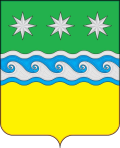 АДМИНИСТРАЦИЯ ЗАВИТИНСКОГО МУНИЦИПАЛЬНОГО ОКРУГА ГЛАВА ЗАВИТИНСКОГО МУНИЦИПАЛЬНОГО ОКРУГАР А С П О Р Я Ж Е Н И Еот 29.11.2022                                                                                                                        № 488№ п/пНаименование рынков услуг в округеНаименование ключевого показателя развития конкуренции на рынкеЗначение ключевого показателя развития конкуренции на рынкеЗначение ключевого показателя развития конкуренции на рынкеЗначение ключевого показателя развития конкуренции на рынкеОтветственный за достижение ключевого показателя развития конкуренции на рынке№ п/пНаименование рынков услуг в округеНаименование ключевого показателя развития конкуренции на рынкена 31.12.2023гна 31.12.2024гна 31.12.2025гОтветственный за достижение ключевого показателя развития конкуренции на рынке1.Производство, передача, распределения тепловой энергииДоля организаций частной формы собственности в сфере теплоснабжения100%100%100%Отдел муниципального хозяйства, комитет по управлению муниципальным имуществом№ п/пМероприятия по содействию развитию конкуренции на рынкеСрок реализации мероприятияОжидаемый результатОтветственные исполнители1.Выполнение обязательств, предусмотренных  концессионным соглашениемЕжегодно,2023-2025гг. выполнение запланированных мероприятий по реконструкции объектов теплоснабженияОтдел муниципального хозяйства, комитет по управлению муниципальным имуществом 2.Актуализация схемы теплоснабжения Завитинского муниципального округа в соответствии с требованиями законодательства, программ комплексного развития систем коммунальной инфраструктуры Завитинского муниципального округа Ежегодно по мере необходимости 2023-2025гг.Актуальность схемы теплоснабжения Завитинского муниципального округа и программы комплексного развития систем коммунальной инфраструктуры Отдел муниципального хозяйства,  комитет по управлению муниципальным имуществом№ п/пНаименование рынков услуг в округеНаименование ключевого показателя развития конкуренции на рынкеЗначение ключевого показателя развития конкуренции на рынкеЗначение ключевого показателя развития конкуренции на рынкеЗначение ключевого показателя развития конкуренции на рынкеОтветственный за достижение ключевого показателя развития конкуренции на рынке№ п/пНаименование рынков услуг в округеНаименование ключевого показателя развития конкуренции на рынкена 31.12.2023гна 31.12.2024гна 31.12.2025гОтветственный за достижение ключевого показателя развития конкуренции на рынкеВыполнение работ по благоустройству городской средыДоля организаций частной формы собственности в сфере выполнения работ по благоустройству городской среды100%100%100%Отдел муниципального хозяйства № п/пМероприятия по содействию развитию конкуренции на рынкеСрок реализации мероприятияОжидаемый результатОтветственные исполнители1.Проведение опросов населения для определения приоритетных проектов в сфере благоустройства городской среды, в том числе в рамках проекта «Инициативное бюджетирование»31 декабря 2025 годаВовлечение населения в процесс благоустройства городской среды, повышение удовлетворенности населения состоянием городской средыОтдел муниципального хозяйства, общий отдел2.Размещение актуальной информации на официальном сайте в информационно-телекоммуникационной сети Интернет о количестве и формах собственности организаций, находящихся на рынке благоустройства городской среды округа31 декабря 2025 годаВедение информационной базы об организациях, осуществляющих деятельность на рынке благоустройства городской среды, включая информацию о наличии хозяйствующих субъектов с государственным или муниципальным участием, находящихся на данном рынкеОтдел муниципального хозяйства, общий отдел№ п/пНаименование рынков услуг в округеНаименование ключевого показателя развития конкуренции на рынкеЗначение ключевого показателя развития конкуренции на рынкеЗначение ключевого показателя развития конкуренции на рынкеЗначение ключевого показателя развития конкуренции на рынкеОтветственный за достижение ключевого показателя развития конкуренции на рынке№ п/пНаименование рынков услуг в округеНаименование ключевого показателя развития конкуренции на рынкена 31.12.2023гна 31.12.2024гна 31.12.2025гОтветственный за достижение ключевого показателя развития конкуренции на рынке1.Выполнение работ по содержанию и текущему ремонту общего имущества собственников помещений в многоквартирном домеДоля организаций частной формы собственности в сфере выполнения работ по содержанию и текущему ремонту общего имущества собственников помещений в многоквартирном доме100%100%100%Отдел муниципального хозяйства № п/пМероприятия по содействию развитию конкуренции на рынкеСрок реализации мероприятияОжидаемый результатОтветственные исполнители1.Размещение актуальной информации на официальном сайте в информационно-телекоммуникационной сети Интернет о количестве организаций, осуществляющих содержание и ремонт многоквартирных домов31 декабря 2025 годаАктуализация раздела на официальном сайте Завитинского муниципального округаОтдел муниципального хозяйства2.Проведение совещаний с участниками рынка по выявлению и устранению административных барьеров на рынке31 декабря 2025 годаПовышение информированности субъектов МСП в сфере управления многоквартирными домамиОтдел муниципального хозяйства№ п/пНаименование рынков услуг в округеНаименование ключевого показателя развития конкуренции на рынкеЗначение ключевого показателя развития конкуренции на рынкеЗначение ключевого показателя развития конкуренции на рынкеЗначение ключевого показателя развития конкуренции на рынкеОтветственный за достижение ключевого показателя развития конкуренции на рынке№ п/пНаименование рынков услуг в округеНаименование ключевого показателя развития конкуренции на рынкена 31.12.2023гна 31.12.2024гна 31.12.2025гОтветственный за достижение ключевого показателя развития конкуренции на рынке1.Перевозка пассажиров автомобильным транспортом по муниципальным маршрутам регулярных перевозокДоля услуг (работ) по перевозке пассажиров автомобильным транспортом по муниципальным маршрутам регулярных перевозок, оказанных (выполненных) организациями частной формы собственности0%100%100%Отдел экономического развития и муниципальных закупок№ п/пМероприятия по содействию развитию конкуренции на рынкеСрок реализации мероприятияОжидаемый результатОтветственные исполнители1.Организация и проведение электронных аукционов на право заключения муниципальных контрактов на выполнение услуг, связанных с осуществлением регулярных перевозок по регулируемым тарифам по муниципальным маршрутам регулярных перевозок, на которых отдельным категориям граждан предоставляются меры социальной поддержки31 декабря 2025 годаДопуск перевозчиков на маршруты регулярных перевозок по регулируемым тарифам  на конкурентной основеОтдел экономического развития и муниципальных закупок2.Разработка документа планирования регулярных перевозок автомобильным транспортом и на территории округа с учетом полученной информации по результатам мониторинга1) размещение информации о критериях конкурсного отбора перевозчиков в открытом доступе в информационно-телекоммуникационной сети Интернет с целью обеспечения максимальной доступности информации и прозрачности условий работы на рынке пассажирских перевозок наземным транспортом;2) мониторинг пассажиропотока и потребностей округа в корректировке существующей маршрутной сети;31 декабря 2025 годаДоля услуг (работ) по перевозке пассажиров автомобильным транспортом по муниципальным маршрутам регулярных перевозок, оказанных (выполненных) организациями частной формы собственностиОтдел экономического развития и муниципальных закупок3.Ликвидация муниципального унитарного предприятия, осуществляющего перевозки пассажиров автомобильным транспортом по муниципальным маршрутам регулярных перевозок31 декабря 2024 годаДоля организаций частной формы собственности  на рынке пассажирских перевозок автомобильным транспортом по муниципальным маршрутам регулярных перевозок составляет 100%Отдел экономического развития и муниципальных закупок№ п/пНаименование рынков услуг в округеНаименование ключевого показателя развития конкуренции на рынкеЗначение ключевого показателя развития конкуренции на рынкеЗначение ключевого показателя развития конкуренции на рынкеЗначение ключевого показателя развития конкуренции на рынкеОтветственный за достижение ключевого показателя развития конкуренции на рынке№ п/пНаименование рынков услуг в округеНаименование ключевого показателя развития конкуренции на рынкена 31.12.2023гна 31.12.2024гна 31.12.2025гОтветственный за достижение ключевого показателя развития конкуренции на рынке1.Обработка древесины и производство изделий из дереваДоля организаций частной формы собственности в сфере обработки древесины и производства изделий из дерева75%75%75%Отдел экономического развития и муниципальных закупок№ п/пМероприятия по содействию развитию конкуренции на рынкеСрок реализации мероприятияОжидаемый результатОтветственные исполнители1.Размещение информации о проведении ежегодного мониторинга на официальном сайте Завитинского муниципального округа31 декабря 2025 годаСовершенствование информационного наполнения официальных сайтовОбщий отдел, отдел экономического развития и муниципальных закупок№ п/пНаименование рынков услуг в округеНаименование ключевого показателя развития конкуренции на рынкеЗначение ключевого показателя развития конкуренции на рынкеЗначение ключевого показателя развития конкуренции на рынкеЗначение ключевого показателя развития конкуренции на рынкеОтветственный за достижение ключевого показателя развития конкуренции на рынке№ п/пНаименование рынков услуг в округеНаименование ключевого показателя развития конкуренции на рынкена 31.12.2023гна 31.12.2024гна 31.12.2025гОтветственный за достижение ключевого показателя развития конкуренции на рынке1.Ремонт автотранспортных средствДоля организаций частной формы собственности в сфере оказания услуг по ремонту автотранспортных средств100%100%100%Отдел экономического развития и муниципальных закупок№ п/пМероприятия по содействию развитию конкуренции на рынкеСрок реализации мероприятияОжидаемый результатОтветственные исполнители1.Оказание организационно-методической и информационно-консультативной помощи субъектам МСП, осуществляющим (планирующим осуществить) деятельность на рынке31 декабря 2025 годаПовышение информированности организаций частной формы собственностиОтдел экономического развития и муниципальных закупок2.Поддержка субъектов МСП, осуществляющих деятельность в сфере ремонта автотранспортных средств в рамках реализации муниципальной программы «Развитие субъектов малого и среднего предпринимательства в Завитинском муниципальном округе»31 декабря 2025 годаСохранение числа субъектов МСП на рынке в результате примененных мер финансовой поддержкиОтдел экономического развития и муниципальных закупок№ п/пНаименование рынков услуг в округеНаименование ключевого показателя развития конкуренции на рынкеЗначение ключевого показателя развития конкуренции на рынкеЗначение ключевого показателя развития конкуренции на рынкеЗначение ключевого показателя развития конкуренции на рынкеОтветственный за достижение ключевого показателя развития конкуренции на рынке№ п/пНаименование рынков услуг в округеНаименование ключевого показателя развития конкуренции на рынкена 31.12.2023гна 31.12.2024гна 31.12.2025гОтветственный за достижение ключевого показателя развития конкуренции на рынке1.Производство хлеба и хлебобулочных изделийДоля организаций частной формы собственности в сфере оказания услуг по ремонту автотранспортных средств100%100%100%Отдел экономического развития и муниципальных закупок№ п/пМероприятия по содействию развитию конкуренции на рынкеСрок реализации мероприятияОжидаемый результатОтветственные исполнители1.Оказание организационно-методической и информационно-консультативной помощи субъектам МСП, осуществляющим (планирующим осуществлять) деятельность на рынке31 декабря 2025 годаПовышение информированности организаций частной формы собственностиОтдел экономического развития и муниципальных закупок2.Поддержка субъектов МСП, осуществляющих деятельность в сфере производства хлеба и хлебобулочных изделий в рамках реализации муниципальной программы «Развитие субъектов малого и среднего предпринимательства в Завитинском муниципальном округе»31 декабря 2025 годаСохранение числа субъектов МСП на рынке в результате примененных мер финансовой поддержкиОтдел экономического развития и муниципальных закупок№ п/пНаименование рынков услуг в округеНаименование ключевого показателя развития конкуренции на рынкеЗначение ключевого показателя развития конкуренции на рынкеЗначение ключевого показателя развития конкуренции на рынкеЗначение ключевого показателя развития конкуренции на рынкеОтветственный за достижение ключевого показателя развития конкуренции на рынке№ п/пНаименование рынков услуг в округеНаименование ключевого показателя развития конкуренции на рынкена 31.12.2023гна 31.12.2024гна 31.12.2025гОтветственный за достижение ключевого показателя развития конкуренции на рынке1.Ритуальные услугиДоля организаций частной формы собственности в сфере оказания ритуальных услуг50%50%50%Отдел муниципального хозяйства№ п/пМероприятия по содействию развитию конкуренции на рынкеСрок реализации мероприятияОжидаемый результатОтветственные исполнители1.Консультационная помощь при открытии организаций частной формы собственности на рынке ритуальных услугПостоянноСоблюдение требований Федерального закона от 12 января 1996 г. № 8-ФЗ «О погребении и похоронном деле» при определении специализированной службы по вопросам похоронного делаОтдел экономического развития и муниципальных закупок2.Создание и размещение на региональном портале государственных и муниципальных услуг реестра хозяйствующих субъектов, имеющих право на оказание услуг по организации похорон31 декабря 2025 годаРеестр организаций, имеющих право на оказание услуг по организации похоронОтдел муниципального хозяйства3.Доведение до населения информации, в том числе с использованием средств массовой информации, о создании названных реестров31 декабря 2025 годаРеестр организаций, имеющих право на оказание услуг по организации похоронОтдел муниципального хозяйства№ п/пНаименование рынков услуг в округеНаименование ключевого показателя развития конкуренции на рынкеЗначение ключевого показателя развития конкуренции на рынкеЗначение ключевого показателя развития конкуренции на рынкеЗначение ключевого показателя развития конкуренции на рынкеОтветственный за достижение ключевого показателя развития конкуренции на рынке№ п/пНаименование рынков услуг в округеНаименование ключевого показателя развития конкуренции на рынкена 31.12.2023гна 31.12.2024гна 31.12.2025гОтветственный за достижение ключевого показателя развития конкуренции на рынке1.Дорожная деятельностьДоля организаций частной формы собственности в сфере дорожной деятельности70,0%70,0%70,0%Отдел дорожного хозяйства и жизнеобеспечения№ п/пМероприятия по содействию развитию конкуренции на рынкеСрок реализации мероприятияОжидаемый результатОтветственные исполнители1.Консультационная помощь при открытии организаций частной формы собственности на рынке дорожной деятельностиПостоянноСохранение числа субъектов МСП на рынке дорожной деятельностиОтдел экономического развития и муниципальных закупок№ п/пНаименование мероприятияСрок реализацииОжидаемый результатОтветственные исполнители 1. Реализация мер по содействию развитию конкуренции в сфере транспорта1. Реализация мер по содействию развитию конкуренции в сфере транспорта1. Реализация мер по содействию развитию конкуренции в сфере транспорта1. Реализация мер по содействию развитию конкуренции в сфере транспорта1. Реализация мер по содействию развитию конкуренции в сфере транспорта1.1Проведение мониторинга формирования сети регулярных муниципальных маршрутов, размещенных в общем доступе31 декабря 2025 годаДоля услуг (работ) по перевозке пассажиров автомобильным транспортом по муниципальным маршрутам регулярных перевозок, оказанных организациями частной формы собственности 100%Отдел экономического развития и муниципальных закупок1.2.Ликвидация муниципального унитарного предприятия, осуществляющего перевозки пассажиров автомобильным транспортом по муниципальным маршрутам регулярных перевозок31 декабря 2024 годаДоля услуг (работ) по перевозке пассажиров автомобильным транспортом по муниципальным маршрутам регулярных перевозок, оказанных организациями частной формы собственности 100%Отдел экономического развития и муниципальных закупок2. Повышение эффективности использования муниципального имущества2. Повышение эффективности использования муниципального имущества2. Повышение эффективности использования муниципального имущества2. Повышение эффективности использования муниципального имущества2. Повышение эффективности использования муниципального имущества2.1Определение муниципального имущества, не соответствующего требованиям отнесения к категории имущества, предназначенного для реализации функций и полномочий администрации Завитинского муниципального округа, с реализацией в указанных целях следующих мероприятий: - составление планов-графиков полной инвентаризации муниципального имущества, в том числе закрепленного за предприятиями, учреждениями;- проведение инвентаризации муниципального имущества, определение муниципального имущества, не соответствующего требованиям отнесения к категории имущества, предназначенного для реализации функций и полномочий администрации Завитинского муниципального округа;- включение имущества в программу приватизации, утверждение плана по его перепрофилированию31 декабря 2023 годаФормирование перечня муниципального имущества, не соответствующего требованиям отнесения к категории имущества, предназначенного для реализации функций и полномочий администрации Завитинского муниципального округа; подготовка плана приватизации, утверждение перечня имуществаКомитет по управлению муниципальным имуществом2.2Приватизация либо перепрофилирование (изменение целевого назначения имущества) муниципального имущества, не соответствующего требованиям отнесения к категории имущества, предназначенного для реализации функций и полномочий администрации Завитинского муниципального округа; организация и проведение публичных торгов по реализации указанного имущества31 декабря                 2025 годаОбеспечение приватизации либо перепрофилирования (изменения целевого назначения) муниципального имущества, не соответствующего требованиям отнесения к категории имущества, предназначенного для реализации функций и полномочий администрации Завитинского муниципального округа;Подготовка отчета об итогах исполнения программы приватизации в соответствии с Правилами разработки прогнозных планов (программ) приватизации государственного и муниципального имущества, утвержденными постановлением Правительства Российской Федерации от 26.12.2005 № 806;Подготовка отчета о перепрофилировании имущества Комитет по управлению муниципальным имуществом2.3.Приватизация имущества, находящегося в муниципальной собственности, не используемого для реализации функций и полномочий органов местного самоуправления, организация и проведение торгов по реализации указанного имущества31 декабря 2025 годаОбеспечена приватизация имущества, находящегося в муниципальной собственности, не используемого для реализации функций и полномочий органов местного самоуправленияКомитет по управлению муниципальным имуществом2.4.Ликвидация (реорганизация) муниципального унитарного предприятия31 декабря 2024 годаСоблюдение требований законодательстваКомитет по управлению муниципальным имуществом3. Мероприятия, направленные на устранение избыточного муниципального регулирования, а также на снижение административных барьеров3. Мероприятия, направленные на устранение избыточного муниципального регулирования, а также на снижение административных барьеров3. Мероприятия, направленные на устранение избыточного муниципального регулирования, а также на снижение административных барьеров3. Мероприятия, направленные на устранение избыточного муниципального регулирования, а также на снижение административных барьеров3. Мероприятия, направленные на устранение избыточного муниципального регулирования, а также на снижение административных барьеров3.1Проведение оценки регулирующего воздействия, оценки фактического воздействия и экспертизы проектов муниципальных нормативных правовых актов  в целях выявления положений, устанавливающих избыточные обязанности, запреты и ограничения для субъектов предпринимательской деятельности или способствующих их введению (в том числе негативно воздействующих на состояние конкуренции)31 декабря 2025 годаПовышение качества подготовки муниципальных нормативных правовых актов, затрагивающих вопросы воздействия на конкуренциюРазработчики проектов нормативных правовых актов Завитинского муниципального округа3.2.Создание условий для оформления документов по подключению (технологическому присоединению) объектов капитального строительства к сетям инженерно-технического обеспечения в электронной форме31 декабря 2025 годаОформление документов по подключению (технологическому присоединению) объектов капитального строительства к сетям инженерно-технического обеспечения осуществляется в электронной формеОтдел муниципального хозяйства4. Реализация мер по содействию развитию конкуренции в сфере ритуальных услуг4. Реализация мер по содействию развитию конкуренции в сфере ритуальных услуг4. Реализация мер по содействию развитию конкуренции в сфере ритуальных услуг4. Реализация мер по содействию развитию конкуренции в сфере ритуальных услуг4. Реализация мер по содействию развитию конкуренции в сфере ритуальных услуг4.1Организация инвентаризации кладбищ и мест захоронений на них и создание по ее результатам реестров кладбищ и мест захоронений в Завитинском муниципальном округе31 декабря                2025 годаПовышение прозрачности процедур предоставления мест захоронений;создание реестров кладбищ и мест захоронений на них, в которые включены сведения о существующих кладбищах и местах захоронений на нихКомитет по управлению муниципальным имуществом, МБУ «Управление ЖКХ и благоустройства»5. Создание благоприятной среды для развития конкуренции на финансовом рынке5. Создание благоприятной среды для развития конкуренции на финансовом рынке5. Создание благоприятной среды для развития конкуренции на финансовом рынке5. Создание благоприятной среды для развития конкуренции на финансовом рынке5. Создание благоприятной среды для развития конкуренции на финансовом рынке5.1Финансовая грамотность. Проведение обучающих семинаров на темы предпринимательской деятельности2022-2025 годыСоздание основ для формирования финансовой грамотности предпринимательского сообщества как необходимых условий роста финансового благополучия. Консультирование и информирование субъектов малого и среднего предпринимательстваОтдел экономического развития и муниципальных закупок6. Развитие конкурентоспособности товаров, работ, услуг субъектов МСП6. Развитие конкурентоспособности товаров, работ, услуг субъектов МСП6. Развитие конкурентоспособности товаров, работ, услуг субъектов МСП6. Развитие конкурентоспособности товаров, работ, услуг субъектов МСП6. Развитие конкурентоспособности товаров, работ, услуг субъектов МСП6.1.Предоставление субъектам МСП субсидий (грантов) для развития бизнеса с учетом конкурентных принципов31 декабря 2025 годаРасширение доступа субъектам МСП к финансовым ресурсамОтдел экономического развития и муниципальных закупок6.2.Оказание информационной образовательной поддержки субъектам МСП31 декабря 2025 годаПовышение информированности субъектов МСП по организации и ведению предпринимательской деятельности, получению государственной поддержки для создания и развития бизнеса, повышение правовой, финансовой грамотности субъектов МСПОтдел экономического развития и муниципальных закупок6.3.Обеспечение объема закупок у субъектов МСП в соответствии с Федеральным законом от 5 апреля 2013 г. № 44-ФЗ «О контрактной системе в сфере закупок товаров, работ, услуг для обеспечения государственных и муниципальных нужд»31 декабря 2025 годаОбъем закупок у субъектов МСП не менее 25%Отдел экономического развития и муниципальных закупок6.4.Проведение мониторинга объема закупок у субъектов малого предпринимательства31 декабря 2025 годаОтчет о результатах проводимого мониторингаОтдел экономического развития и муниципальных закупок6.5.Содействие развитию мелкорозничной торговой сети:1) подготовка предложений по изменению схемы размещения нестационарных торговых объектов (расширение перечня объектов);2) утверждение актуализированной схемы размещения нестационарных торговых объектов;3) Обеспечение доступности в сети Интернет на официальном сайте администрации Завитинского муниципального округа  информации о схеме размещения нестационарных торговых объектовЕжегодно, до 31 декабря 2024 годаУвеличение количества нестационарных и мобильных торговых объектов и торговых мест под них к 2024 году по отношению к 2022 году не менее чем на 2%Комитет по управлению муниципальным имуществом7. Развитие конкурентной среды при осуществлении процедур государственных и муниципальных закупок за счет обеспечения прозрачности и доступности закупок товаров, работ, услуг, проводимых с использованием конкурентных способов определения поставщиков (подрядчиков, исполнителей)7. Развитие конкурентной среды при осуществлении процедур государственных и муниципальных закупок за счет обеспечения прозрачности и доступности закупок товаров, работ, услуг, проводимых с использованием конкурентных способов определения поставщиков (подрядчиков, исполнителей)7. Развитие конкурентной среды при осуществлении процедур государственных и муниципальных закупок за счет обеспечения прозрачности и доступности закупок товаров, работ, услуг, проводимых с использованием конкурентных способов определения поставщиков (подрядчиков, исполнителей)7. Развитие конкурентной среды при осуществлении процедур государственных и муниципальных закупок за счет обеспечения прозрачности и доступности закупок товаров, работ, услуг, проводимых с использованием конкурентных способов определения поставщиков (подрядчиков, исполнителей)7. Развитие конкурентной среды при осуществлении процедур государственных и муниципальных закупок за счет обеспечения прозрачности и доступности закупок товаров, работ, услуг, проводимых с использованием конкурентных способов определения поставщиков (подрядчиков, исполнителей)7.1.Проверка соблюдения заказчиками условий для обеспечения участия субъектов МСП в закупках, предусмотренных статьей 30 Федерального закона от 5 апреля 2013 г. № 44-ФЗ «О контрактной системе в сфере закупок товаров, работ, услуг для обеспечения государственных и муниципальных нужд», на стадии подачи заказчиками заявки на закупку 31 декабря 2025 годаОбеспечение доступа участия в закупках субъектов МСПОтдел экономического развития и муниципальных закупок7.2.Информирование субъектов МСП об объявленных  закупках с указанием начальной (максимальной) цены контракта на сайте управления государственного заказа Амурской области с выделением закупок, объявленных только для субъектов малого предпринимательства31 декабря 2025 годаИнформационное обеспечение открытости и прозрачности при осуществлении закупокОтдел экономического развития и муниципальных закупок8. Повышение эффективности деятельности  органов местного самоуправления Завитинского муниципального округа по содействию развитию конкуренции8. Повышение эффективности деятельности  органов местного самоуправления Завитинского муниципального округа по содействию развитию конкуренции8. Повышение эффективности деятельности  органов местного самоуправления Завитинского муниципального округа по содействию развитию конкуренции8. Повышение эффективности деятельности  органов местного самоуправления Завитинского муниципального округа по содействию развитию конкуренции8. Повышение эффективности деятельности  органов местного самоуправления Завитинского муниципального округа по содействию развитию конкуренции8.1.Рассмотрение вопросов развития конкуренции советом по развитию малого и среднего предпринимательства при главе Завитинского муниципального округа, состав которого утвержден постановлением главы Завитинского района от 06.10.2008 № 18731 декабря 2025 годаПовышение эффективности межведомственной работы по развитию конкуренции в округе в интересах конечного потребителя товаров и услугОтдел экономического развития и муниципальных закупок8.2.Проведение мониторинга удовлетворенности субъектов предпринимательской деятельности и потребителей товаров и услуг качеством официальной информации о состоянии конкурентной среды на рынках товаров и услуг и деятельности по содействию развитию конкуренции в округе на официальном сайте Завитинского муниципального округа в информационно-телекоммуникационной сети Интернет31 декабря 2025 годаСовершенствование информационного наполнения официального сайтаОтдел экономического развития и муниципальных закупок9. Мероприятия, направленные на стимулирование новых предпринимательских инициатив за счет проведения образовательных и других мероприятий, обеспечивающих в том числе возможности для поиска, отбора, обучения потенциальных предпринимателей и их работу на первоначальном этапе9. Мероприятия, направленные на стимулирование новых предпринимательских инициатив за счет проведения образовательных и других мероприятий, обеспечивающих в том числе возможности для поиска, отбора, обучения потенциальных предпринимателей и их работу на первоначальном этапе9. Мероприятия, направленные на стимулирование новых предпринимательских инициатив за счет проведения образовательных и других мероприятий, обеспечивающих в том числе возможности для поиска, отбора, обучения потенциальных предпринимателей и их работу на первоначальном этапе9. Мероприятия, направленные на стимулирование новых предпринимательских инициатив за счет проведения образовательных и других мероприятий, обеспечивающих в том числе возможности для поиска, отбора, обучения потенциальных предпринимателей и их работу на первоначальном этапе9. Мероприятия, направленные на стимулирование новых предпринимательских инициатив за счет проведения образовательных и других мероприятий, обеспечивающих в том числе возможности для поиска, отбора, обучения потенциальных предпринимателей и их работу на первоначальном этапе9.1.Организация  круглых столов по вопросам развития предпринимательства на территории округа (ведение диалога органов власти и бизнеса)31 декабря 2025 годаВыявление проблем, сдерживающих развитие субъектов МСП, и выработка мер по созданию благоприятных условий для занятия предпринимательской деятельностьюОтдел экономического развития и муниципальных закупок9.2.Оказание консультационных и информационных услуг субъектам МСП, осуществляющим деятельность на территории округа, а также информационная поддержка, включающая направление материалов, разработанных Банком России, по использованию финансовых инструментов31 декабря 2025 годаПовышение информированности субъектов МСП по организации и ведению предпринимательской деятельности, получению государственной поддержки для создания и развития бизнеса, повышение правовой культуры субъектов МСПОтдел экономического развития и муниципальных закупок9.3.Проведение обучающих программ и мастер-классов для предпринимателей и граждан, желающих организовать собственное дело31 декабря 2025 годаПовышение уровня знаний, квалификации и развитие профессиональных навыков, переобучение населения, которое стоит на учете в управлении занятости населения Амурской областиОтдел экономического развития и муниципальных закупок10. Применение типового административного регламента предоставления муниципальной услуги по выдаче разрешения на строительство и типового административного регламента предоставления муниципальной услуги по выдаче разрешений на ввод объекта в эксплуатацию при осуществлении строительства, реконструкции, капитального ремонта объектов капитального строительства10. Применение типового административного регламента предоставления муниципальной услуги по выдаче разрешения на строительство и типового административного регламента предоставления муниципальной услуги по выдаче разрешений на ввод объекта в эксплуатацию при осуществлении строительства, реконструкции, капитального ремонта объектов капитального строительства10. Применение типового административного регламента предоставления муниципальной услуги по выдаче разрешения на строительство и типового административного регламента предоставления муниципальной услуги по выдаче разрешений на ввод объекта в эксплуатацию при осуществлении строительства, реконструкции, капитального ремонта объектов капитального строительства10. Применение типового административного регламента предоставления муниципальной услуги по выдаче разрешения на строительство и типового административного регламента предоставления муниципальной услуги по выдаче разрешений на ввод объекта в эксплуатацию при осуществлении строительства, реконструкции, капитального ремонта объектов капитального строительства10. Применение типового административного регламента предоставления муниципальной услуги по выдаче разрешения на строительство и типового административного регламента предоставления муниципальной услуги по выдаче разрешений на ввод объекта в эксплуатацию при осуществлении строительства, реконструкции, капитального ремонта объектов капитального строительства10.1Проведение мониторинга работы по исполнению административного регламента предоставления муниципальной услуги по выдаче разрешения на строительство и административного регламента предоставления муниципальной услуги по выдаче разрешений на ввод объекта в эксплуатацию при осуществлении строительства, реконструкции, капитального ремонта объектов капитального строительства31 декабря 2025 годаОтчет о результатах проводимого мониторинга, о выявленных нарушенияхОтдел архитектуры и градостроительства10.2.Обеспечение совершенствования предоставления государственных услуг посредством внесения изменений в административный регламент предоставления муниципальной услуги по выдаче разрешения на строительство и административного регламента предоставления муниципальной услуги по выдаче разрешений на ввод объекта в эксплуатацию при осуществлении строительства, реконструкции, капитального ремонта объектов капитального строительства31 декабря 2025 годаЕжегодный отчет о результатах проводимого мониторинга, о выявленных нарушенияхОтдел архитектуры и градостроительства№ п/пНаименование товарного рынка Завитинского муниципального округаОтветственные  исполнители за достижение ключевых показателей на товарных рынках Завитинского муниципального округа1231.Рынок теплоснабжения (производство, передача, распределение тепловой энергии)Отдел муниципального хозяйства,  комитет по управлению муниципальным имуществом2.Рынок выполнения работ по благоустройству городской средыОтдел муниципального хозяйства3.Выполнение работ по содержанию и текущему ремонту общего имущества собственников помещений в многоквартирном домеОтдел муниципального хозяйства4.Перевозка пассажиров автомобильным транспортом по муниципальным маршрутам регулярных перевозокОтдел экономического развития и муниципальных закупок5.Обработка древесины и производство изделий из дереваОтдел экономического развития и муниципальных закупок6.Ремонт автотранспортных средствОтдел экономического развития и муниципальных закупок7.Производства хлеба и хлебобулочных изделийОтдел экономического развития и муниципальных закупок8.Ритуальные услугиОтдел муниципального хозяйства9.Дорожная деятельностьОтдел дорожного хозяйства и жизнеобеспечения